Приложение к Приказу № 10/1 от 27.01.2021                                                                                                          УТВЕРЖДАЮ _____________________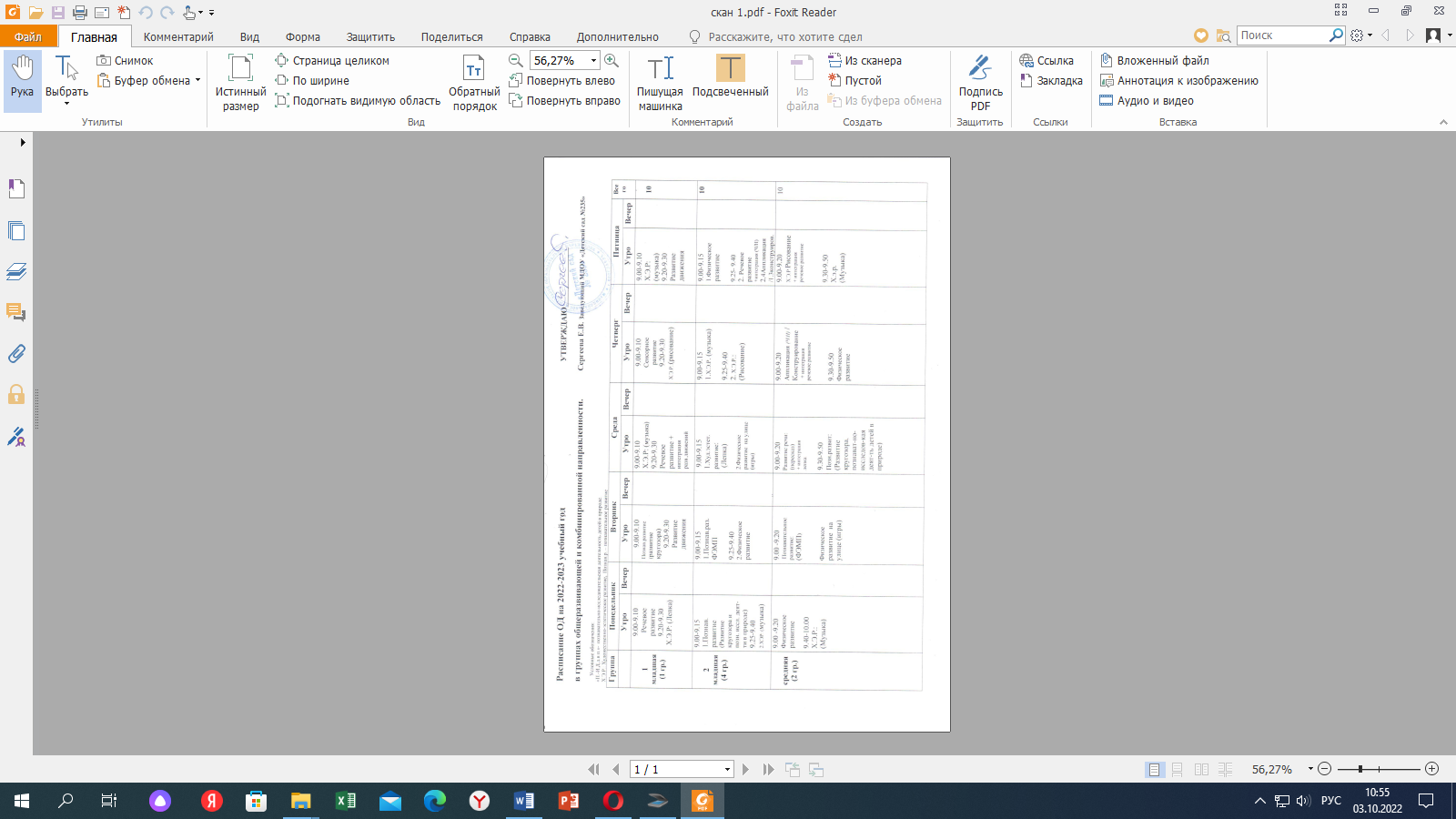 заведующий МДОУ «Детский сад № 235» Сергеева Е.В.Организация образовательной деятельности в режиме дня (сентябрь – май)  в холодный период                                                                                                                                                                                                   Режим  дня  детей в  теплый   период  года (июнь – август)                                                      блокРежимный моментСодержание и задачи1 младшая группа2 Младшая группаСредняя группаСтаршая группаПодготовит. группаУТРЕННИЙ  с 7.00    до 9.00Утренний прием- взаимодействие с семьёй-игровая, продуктивная деятельность-физкультурно-оздоровительная  работа:  утренняя гимнастика- совместная деятельность воспитателя, (учителя-логопеда / дефектолога) с детьми (индивидуальная работа)-Самостоятельная  деятельность детей7.00-8.10.До 15 мин5-6 мин.5-6 мин.Длительность70 мин7.00-8.20.До 15 мин5-6 мин.5-6 мин.80 мин7.00-8.20.До 15 мин6-8 мин6-8 мин80 мин7.00-8.25До 15 мин8-10 мин.8-10 мин.85 мин   7.00-8.25До 15 мин10-12 мин.10-12 мин.85минУТРЕННИЙ  с 7.00    до 9.00Подготовка к завтраку, завтракСовместная деятельность воспитателя с детьми в ходе режимных процессов- Воспитание культурно-гигиенических навыков, умывание, подготовка к завтраку; - ЗАВТРАК (воспитание культуры еды)8.10- 8.40 30 мин 8.20-8.5030 мин8.20-8.4525 мин8.25-8.4520 мин8.25-8.4520 минУТРЕННИЙ  с 7.00    до 9.00Подготовка к завтраку, завтракСамостоятельная  деятельность детей  по интересам - различные виды детской деятельности по ознакомлению с родным краем- игровая, трудовая ( поручения, дежурства), познавательно- исследовательская, чтение художественной  литературы)8.40-9.0020 мин8.50-9.0010 мин8.45-9.0015 мин8.45-9.0015 мин8.45-9.0015 минДНЕВНОЙБ ЛОКС 9.00 до15.30Подготовка к ОД, ОД (занятия- 5-7 лет)Подготовка к прогулкеПрогулка -  Образовательная  деятельность:- продолжительность  дневной суммарной образовательной нагрузки для детей дошкольного возраста9.00-9.109.20-9.3010мин2 по*10 =20мин 9.00-9.159.25-9.4015мин.(2 по*15= до 30 мин.)9.00-9.209.30-9.5020 мин.(2*20= до 40 мин.)9.00-9.259.35-10.0022мин.(2*25= 50 мин.9.00-9.309.40-10.1010.20-10.5030 мин.(3*30=до 90 мин.)ДНЕВНОЙБ ЛОКС 9.00 до15.30Подготовка к ОД, ОД (занятия- 5-7 лет)Подготовка к прогулкеПрогулка -количество  ОД (занятий) в неделю (в соответствии с Сан ПиН 2021г.)1010 101316 ДНЕВНОЙБ ЛОКС 9.00 до15.30Подготовка к ОД, ОД (занятия- 5-7 лет)Подготовка к прогулкеПрогулка - Самостоятельная  деятельность детей  (+10мин между ОД)( игровая, продуктивная, познавательно-исследовательская,   трудовая и т.д)9.30-9.50+10мин между  ОД9.40-9.50+10мин между  ОД+10мин между  ОД+10мин между  ОД+10мин между  ОДДНЕВНОЙБ ЛОКС 9.00 до15.30Подготовка к ОД, ОД (занятия- 5-7 лет)Подготовка к прогулкеПрогулка -второй завтрак9.50-10.0515 мин9.50- 10.0010 мин9.50-10.0010 мин10.00-10.1010 мин10.10-10.2010 минДНЕВНОЙБ ЛОКС 9.00 до15.30Подготовка к ОД, ОД (занятия- 5-7 лет)Подготовка к прогулкеПрогулка Совместная   образовательная деятельность в режимных моментах  (формирование навыков самообслуживания в процессе одевания)Прогулка: физкультурно-оздоровительная  работа, совместная  деятельность воспитателя с детьми по реализации проектов, опытническая деятельность, трудовая деятельность в природе. Индивидуальная работа Самостоятельная  деятельность детей   (создание условий для двигательной, познавательно-исследовательская активности детей, игровой деятельности) 10.05-11.3095 мин10.00-12.00120 мин10.00- 12.00120 мин.10.10- 12.20130 мин10.50-12.2090 мин.ДНЕВНОЙБ ЛОКС 9.00 до15.30Возвра-щение с прогулки Совместная   образовательная деятельность в режимных моментах  -Воспитание культурно-гигиенических навыков, формирование навыкам самообслуживания (раздевание, умывание)- игровая, трудовая, познавательно- исследовательская, чтение художественной  литературы, логопедизация режимных моментов  и т.д.)до 25 миндо 15 мин.до 15 мин.до 10 мин.до 10 мин.ДНЕВНОЙБ ЛОКС 9.00 до15.30Подготовка к обеду,Обед   Самостоятельная  деятельность детей   прием пищи: воспитание культуры еды11.30-12.0030 мин12.00-12.3030 мин12.00-12.3030 мин 12.20-12.4525 мин12.20-12.4525 мин.ДНЕВНОЙБ ЛОКС 9.00 до15.30Подготовка ко снуСовместная   образовательная деятельность в режимных моментах  (Формирование навыков самообслуживания в процессе  раздевания) 11.30-12.0030 мин12.00-12.3030 мин12.00-12.3030 мин 12.20-12.4525 мин12.20-12.4525 мин.ДНЕВНОЙБ ЛОКС 9.00 до15.30Сон- Сон12.00-15.00     3ч12.30-15.002ч 30 мин12.30-15.002ч 30 мин12.45-15.152ч 30 мин12.45-15.152ч 30 минДНЕВНОЙБ ЛОКС 9.00 до15.30Постепенная гимнастика пробу-ждения-Гимнастика пробуждения Совместная   образовательная деятельность в режимных моментах (Формирование навыков самообслуживания в процессе  одевания. Воспитание КГН)- Самостоятельная  деятельность детей по интересам8-10мин15.00-15.2020 мин.5 мин 15.00-15.2020 мин.5 мин.15.00-15.1515 мин5-6 мин.15.15-15.2510 мин.5-8 мин.15.15-15.2510 мин.ДНЕВНОЙБ ЛОКС 9.00 до15.30- Образовательная деятельность (время проведения в соответствии с САНиПИН 2021)         или- Индивидуальная работа: в соответствии с планом работы педагога  (коррекционная -по реализации направлений, не входящих в учебный план, по заданию учителей-логопедов и др. специалистов)          или- Самостоятельная деятельность детей по интересам (игровая, продуктивная, трудовая познавательно-исследовательская,  и т.д)- различные виды деятельности по ознакомлению с родным краем15.20-16.10От 25 до 40 мин.15.20-16.20От 25 до 40 мин.15.15-16.25От 25 до 50 мин.15.25-16.25От  35 мин. 60 мин. 15.25-16.30От 30 мин до 65 мин.ВЕЧЕРНИЙБЛОКОрганизация взаимодействия с детьми в вечернее время:Подготовка к упл.полд.Уплот-ненный полдникСовместная   образовательная деятельность в режимных моментах  -Воспитание культурно-гигиенических навыков, -совместная деятельность педагога с детьми: поручения, дежурстваСамостоятельная деятельность детей (прием пищи) -воспитание культуры еды 16.20-16.5030 мин16.20-16.5030 мин16.25-16.5025 мин.16.30-16.5020 мин16.30-16.5020 мин.ВЕЧЕРНИЙБЛОКОрганизация взаимодействия с детьми в вечернее время:Подготовка к упл.полд.Уплот-ненный полдникСамостоятельная деятельность детей (игровая, познавательно-исследовательская,   трудовая и т.д.)   или - Совместная деятельность «Рефлексия прожитого дня»16.50-17.0010 мин16.50-16.555 мин16.50-16.555 мин16.50-16.555 мин16.50-16.555 мин ВЕЧЕРНИЙБЛОКПодготовка к прогулкепрогулка Игровая деятель-ность Уход домойСовместная   образовательная деятельность в режимных моментах  воспитание навыков самообслуживания,-создание условий для двигательной, познавательной активности детей, игровой деятельностиСвободная самостоятельная  деятельность детей по интересам(игровая, продуктивная, познавательно-исследовательская,   трудовая и т.д.)- Прогулка- Взаимодействие с семьей17.00-19.00120 мин16.55-19.00125 мин.16.55-19.00125 мин.16.55-19.00125 мин.16.55-19.00125 мин.ВЕЧЕРНИЙБЛОКОбщий подсчет времениСовместная деятельность1 ч. 30 мин. 2 ч.25 мин.2 ч.45 мин.2 ч.15 мин.2 ч.30 мин.Общий подсчет времениСамостоятельная деятельность3 ч.55 мин3 ч.00 мин3 ч.20 мин3 ч. 00 мин3 ч.00 минОбщий подсчет времениПрогулка3 ч.35 мин 4 ч. 05 мин4 ч. 05 мин.4 ч.15 мин.4  ч.Общий подсчет времениДневной сон3 ч. 2ч. 30 мин2 ч. 30 мин2ч. 30 мин2ч 30 мин1 младшая группа2 младшая группаСредняя группа  Старшая  группа  Подготовительная  группа                                           Утро:  Встреча детей  на участке, игровая  деятельность,                                           Утро:  Встреча детей  на участке, игровая  деятельность,7.00-8.101ч.10м 7.00 – 8.151ч 15мин 7.00 – 8.201ч 20мин7.00 – 8.251ч 25мин7.00 –8.25 1ч 25минУтренняя  гимнастика  на  свежем  воздухеУтренняя  гимнастика  на  свежем  воздухе8.00- 8.055 мин8.00 – 8.066 мин8.00 – 8.088 мин8.05 – 8.138  мин8.05– 8.138  минБеседы,  формирование  культурно-гигиенических  навыков,  Подготовка  к  завтраку. ЗавтракБеседы,  формирование  культурно-гигиенических  навыков,  Подготовка  к  завтраку. Завтрак8.10-8.4030мин 8.15-8.4025мин   8.20 – 8.40       20мин8.25 – 8.4520мин8.25—8.5520минИгровая самостоятельная деятельностьИгровая самостоятельная деятельность8.40-9.501 ч 10 мин8.40-9.501 ч 10 мин8.40-9.501 ч 10 мин8.45-9.501 ч 05 мин8.45-9.501 ч 05 минВторой завтракВторой завтрак9.50-10.009.50-10.009.50-10.009.50-10.009.50-10.00       Подготовка к прогулке. Прогулка. День  интересных  дел: ООД. Самостоятельная деятельность детейПонедельник  -  «Познавательные минутки»-  расширение представлений  детей  об  окружающем  мире, чтение литературы,   рассматривание объектов природы, Вторник – «Почемучки»  (экспериментальная  деятельность  с   детьми, труд  в природе. продуктивные  виды  деятельности: конструирование)Среда    -  «Минутки творчества»  продуктивные  виды  деятельности         Четверг  -  «Юный художник»  продуктивные  виды  деятельности:  рисованиеПятница   -  «Спортивные минутки» -    развлечения, досуг  или   праздник.Музыкальное  развлечение, занятие  - 2 раза  в  неделю  (по  плану  ЛОП, носящие «тематическое проживание» недели). Физкультурное  занятие  на  улице  -  3 р. в неделюПрогулка  включает: наблюдение,  труд, подвижные  игры, игры  сюжетно-ролевого  характера,  индивидуальную работу  с  детьми.       Подготовка к прогулке. Прогулка. День  интересных  дел: ООД. Самостоятельная деятельность детейПонедельник  -  «Познавательные минутки»-  расширение представлений  детей  об  окружающем  мире, чтение литературы,   рассматривание объектов природы, Вторник – «Почемучки»  (экспериментальная  деятельность  с   детьми, труд  в природе. продуктивные  виды  деятельности: конструирование)Среда    -  «Минутки творчества»  продуктивные  виды  деятельности         Четверг  -  «Юный художник»  продуктивные  виды  деятельности:  рисованиеПятница   -  «Спортивные минутки» -    развлечения, досуг  или   праздник.Музыкальное  развлечение, занятие  - 2 раза  в  неделю  (по  плану  ЛОП, носящие «тематическое проживание» недели). Физкультурное  занятие  на  улице  -  3 р. в неделюПрогулка  включает: наблюдение,  труд, подвижные  игры, игры  сюжетно-ролевого  характера,  индивидуальную работу  с  детьми.10.00-11.30    1ч 30 мин  10.00-11.45    1ч 45мин10.00-12.00    2ч 00 мин10.00 – 12.202 ч 20 мин10.00 – 12.202 ч 20 мин       Подготовка к прогулке. Прогулка. День  интересных  дел: ООД. Самостоятельная деятельность детейПонедельник  -  «Познавательные минутки»-  расширение представлений  детей  об  окружающем  мире, чтение литературы,   рассматривание объектов природы, Вторник – «Почемучки»  (экспериментальная  деятельность  с   детьми, труд  в природе. продуктивные  виды  деятельности: конструирование)Среда    -  «Минутки творчества»  продуктивные  виды  деятельности         Четверг  -  «Юный художник»  продуктивные  виды  деятельности:  рисованиеПятница   -  «Спортивные минутки» -    развлечения, досуг  или   праздник.Музыкальное  развлечение, занятие  - 2 раза  в  неделю  (по  плану  ЛОП, носящие «тематическое проживание» недели). Физкультурное  занятие  на  улице  -  3 р. в неделюПрогулка  включает: наблюдение,  труд, подвижные  игры, игры  сюжетно-ролевого  характера,  индивидуальную работу  с  детьми.       Подготовка к прогулке. Прогулка. День  интересных  дел: ООД. Самостоятельная деятельность детейПонедельник  -  «Познавательные минутки»-  расширение представлений  детей  об  окружающем  мире, чтение литературы,   рассматривание объектов природы, Вторник – «Почемучки»  (экспериментальная  деятельность  с   детьми, труд  в природе. продуктивные  виды  деятельности: конструирование)Среда    -  «Минутки творчества»  продуктивные  виды  деятельности         Четверг  -  «Юный художник»  продуктивные  виды  деятельности:  рисованиеПятница   -  «Спортивные минутки» -    развлечения, досуг  или   праздник.Музыкальное  развлечение, занятие  - 2 раза  в  неделю  (по  плану  ЛОП, носящие «тематическое проживание» недели). Физкультурное  занятие  на  улице  -  3 р. в неделюПрогулка  включает: наблюдение,  труд, подвижные  игры, игры  сюжетно-ролевого  характера,  индивидуальную работу  с  детьми.ООДна прогулке9.30-9.35    5 минООДна прогулке9.30-9.4010минООДна прогулке9.30- 9.4515мин.ООДна прогулке9.30- 9.5523мин.ООДна прогулке9.30- 10.0030мин.Возвращение  с   прогулки. Мытье  ног.   Чтение художественной литературы Возвращение  с   прогулки. Мытье  ног.   Чтение художественной литературы Подготовка   к  обеду.  Обед. Подготовка  ко  сну.   Подготовка   к  обеду.  Обед. Подготовка  ко  сну.   11.30-12.00 30 мин12.00–12.3030мин12.00–12.3030мин12.20–12.4525мин12.20–12.4525минСонСон12.00-15.003 ч12.30-15.00  2ч 30 мин12.30-15.00  2ч 30мин12.45 – 15.15  2ч 30мин12.45 -15.15  2ч 30 мин                          Вечер  игры  с  друзьями. Постепенный подъём.  Гимнастика  пробуждения.                             Вечер  игры  с  друзьями. Постепенный подъём.  Гимнастика  пробуждения.   15.00-15.1515 мин15.00-15.1515 мин15.00–15.1010 мин15.15- 15.2510 мин    15.15–15.25      10 минИгровая самостоятельная деятельность детей. Игровая самостоятельная деятельность детей. 15.15-15.501 ч. 05мин15.10-16.201 ч. 05мин15.10-16.251 ч. 15мин15.25-16.301 ч. 05мин15.25-16.301 ч. 05минПодготовка к уплотненному полднику.УПЛОТНЕННЫЙ ПОЛДНИК Подготовка к уплотненному полднику.УПЛОТНЕННЫЙ ПОЛДНИК 16.20-16.50 30мин16.20-16.5030мин16.25-16.5025мин16.30-16.5020мин16.30-16.5020минПодготовка к прогулке, прогулка.  Беседы  с родителями. Уход ДОМОЙ.Подготовка к прогулке, прогулка.  Беседы  с родителями. Уход ДОМОЙ.16.50-19.002ч З0мин16.50-19.002ч 35мин16.50-19.002ч 20мин16.50-19.002ч 05мин16.50-19.002ч 15минОбщий подсчет времениСовместная деятельность1ч1ч1ч1ч1чОбщий подсчет времениСамостоятельная деятельность3ч 20мин3ч 30мин3ч 10мин2ч 45мин2ч 45минОбщий подсчет времениПрогулка4ч 40мин5ч00 мин5ч 20 мин5ч 45 мин5ч 45 минОбщий подсчет времениДневной сон3ч2 ч 30 мин2 ч 30 мин2 ч 30 мин2 ч 30 мин